Памятка о соблюдении требований пожарной безопасности на избирательных участках в период проведения выборов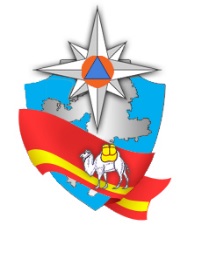 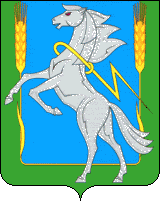       Помещения, не эксплуатируемые в период размещения в здании избирательного участка, следует держать закрытыми на замки, ключи от которых должны находиться у дежурного персонала.     Проведение огневых и других пожароопасных работ в помещениях здания при проведении выборов не допускается.Размещение в помещениях избирательного участка мебели, урн и кабин для голосования и т.п. следует осуществлять таким образом, чтобы обеспечивался свободный проход к эвакуационному выходу, имеющий ширину не менее 1,0 м.      До начала работы избирательной комиссии средства противопожарной защиты (установки пожарной сигнализации, системы оповещения, водоснабжения) должны быть проверены, находиться в постоянной готовности к действию.     Помещения, задействованные для проведения выборов, должны быть обеспечены первичными средствами пожаротушения (огнетушителями) не менее двух штук. В помещении дежурного персонала, находящегося в здании, должен находиться запас огнетушителей. Первичные средства пожаротушения должны содержаться в соответствии с паспортными данными на них. Не допускается использование средств пожаротушения, не имеющих соответствующих сертификатов.     На случай отключения электроэнергии у членов избирательной комиссии должны быть электрические фонари.     Монтаж и эксплуатация электрических сетей в помещениях избирательного участка, а также контроль за их техническим состоянием необходимо осуществлять в соответствии с требованиями нормативных документов по электроэнергетике.При эксплуатации действующих электроустановок запрещается:•	использовать неисправное электрооборудование, провода и кабели с поврежденной изоляцией;•	пользоваться поврежденными розетками;•	пользоваться электронагревательными приборами без устройств тепловой защиты и подставок из негорючих материалов.В помещениях, в которых размещен избирательный участок, запрещается:•	хранить легковоспламеняющиеся и горючие жидкости; загромождать проходы и выходы;•	использовать для освещения керосиновые лампы и свечи;•	курить.Каждый гражданин при обнаружении пожара или признаков горения (задымление, запах гари, повышения температуры и т.п.) должен:•	незамедлительно сообщить об этом по телефону 01, 101, 112 в пожарную охрану (при этом необходимо назвать адрес объекта, место возникновения пожара, а также сообщить свою фамилию);•	принять по возможности меры по эвакуации людей, тушению пожара, сохранности материальных ценностей.Данную памятку необходимо изучить со всеми членами избирательной комиссии, распределив между ними обязанности на случай возникновения пожараОНДиПР №17 УНДиПР ГУ МЧС России по Челябинской области